Сайты, которые пригодятся всем!!!1. ФИПИ — ФИПИ занимается разработкой заданий для ЕГЭ. Сайт пригодится каждому выпускнику, чтобы найти и скачать демоверсии, спецификации и кодификаторы по выбранным предметам и получить всю актуальную информацию об экзаменах.2. «Калькулятор баллов ЕГЭ» — пригодится, когда экзамены будут сданы. На основе набранных баллов сайт поможет узнать, каковы шансы абитуриента поступить в тот или иной вуз на бюджетное или платное отделение.3. Информационный портал ЕГЭ — вся официальная информация об экзаменах. Расписание, подача апелляций, демонстрационные задания, результаты экзаменов.ЕГЭ по русскому языкуСервисы1. Материалы для ЕГЭ — демонстрационные КИМы и типовые тестовые задания, материалы для подготовки учащихся, алгоритмы написания сочинения, экзаменационные материалы прошлых лет, справочники и практикумы.2. Видеокурс для подготовки к ЕГЭ — курс видеолекций по написанию сочинений, разбор типовых тестовых заданий, интерактивный учебник по русскому языку.3. «Яндекс ЕГЭ» — видеокурсы и вебинары для подготовки к тестовой части экзамена и сочинению, секреты ЕГЭ и тренировочные тесты.4. «Решу ЕГЭ» — тренировочные тестовые задания для самопроверки. Можно выбрать тему, которую хочется закрепить, и пройти по ней тест.5. «Грамота.ру» — интерактивные диктанты для тренировки, словари по русскому языку, справочное бюро, где можно задавать вопросы о правильном написании слов и пунктуации.6. «Культура письменной речи» — справочно-информационный портал, где можно найти методические материалы и правила по русскому языку, демонстрационные материалы к ЕГЭ прошлых лет, а также пройти тесты и задания.7. Веб-издание правил русского языка — краткие орфографические и пунктуационные правила русского языка, удобно разбитые на группы и сопровождающиеся примерами.8. Best-language — ещё один сайт с правилами русского языка.9. Textologia.ru — русский язык и все его правила, разделы, определения и понятия.10. «Ударение.инфо» — удобный интерактивный сервис, где можно почитать о нормах произношения и потренироваться в постановке ударений в формате игры.11. «Грамотность на «Меле» — забавные статьи о распространённых ошибках и правилах русского языка, написанные человеческим языком.Приложения12. «Глазарий языка» — всё, что нужно знать о русском языке в формате коротких статей: история, синтаксис, фонетика, стилистика и другие разделы.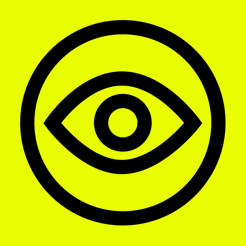 ЗагрузитьQR-CodeГлазарий языкаРазработчик: Astroshock LLCЦена: Бесплатно13. «Орфография» — интерактивное приложение для прокачки навыков правописания.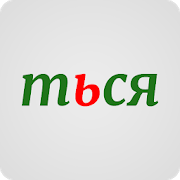 ЗагрузитьQR-CodeОрфографияРазработчик: PrismalogicЦена: Бесплатно14. «Пунктуация» — приложение поможет натренировать навык расстановки знаков препинания.ЕГЭ по математикеСервисы1. Материалы для ЕГЭ — базовые и профильные демонстрационные КИМы и типовые экзаменационные задания, материалы для подготовки учащихся, сборники задач с ответами и решениями.2. «Решу ЕГЭ» — тренировочные тестовые задания для самопроверки. Можно выбрать тему и пройти по ней тест. Есть задания для базового и профильного уровня.3. «Яндекс ЕГЭ» — тренировочные задания для базового и профильного уровней по разным темам, разбор задач, вебинары и видеокурсы, секреты ЕГЭ.4. Видеокурс для подготовки к ЕГЭ — курс видеолекций с подробным разбором типовых тестовых заданий базового и профильного уровней, а также интерактивный учебник по математике.5. Сайт Александра Ларина — огромная база заданий с олимпиад, тестирований и ЕГЭ прошлых лет, учебники по математике, разборы типовых ошибок, форум, где можно задавать вопросы.6. Сайт репетитора Елены Репиной — онлайн-тесты, разборы задач различных категорий, видеоуроки и справочные материалы.7. Интерактивный учебник по математике — основные понятия алгебры и геометрии, собранные в одном месте.8. Видеоуроки математики от Валерия Волкова — дистанционные занятия по математике с разбором типовых тестовых заданий.9. YouTube-канал «GetAClass — Просто математика» — красивые и увлекательные ролики, которые помогут лучше разобраться в предмете.10. Bingoschool — базовые и профильные тесты для подготовки к экзамену, приятный дизайн. Чтоб посмотреть решения задач, необходимо зарегистрироваться.Приложения11. Photomath — мгновенные ответы на математические задачи с пошаговым решением. Нужно просто сфотографировать пример.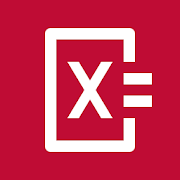 ЗагрузитьQR-CodePhotomathРазработчик: Photomath, Inc.Цена: Бесплатно12. «Математические хитрости» — отличное приложение для тренировки навыков быстрого счёта.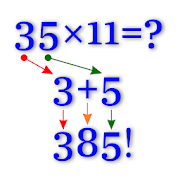 ЗагрузитьQR-CodeМатематические хитростиРазработчик: Antoni IonЦена: Бесплатно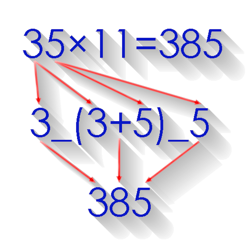 ЗагрузитьQR-CodeМатематические хитрости (100+)Разработчик: Antoni IonЦена: Бесплатно13. «Формулы» — сборник формул по алгебре и геометрии, которые пригодятся для подготовки к экзамену.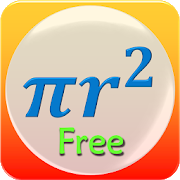 ЗагрузитьQR-CodeФормулы FreeРазработчик: NSC Co.Цена: Бесплатно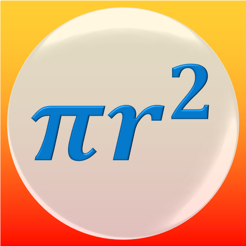 ЗагрузитьQR-CodeФормулы LiteРазработчик: Sinh Chuong NguyenЦена: БесплатноЕГЭ по физикеСервисы1. «Яндекс ЕГЭ» — видеокурсы по физике, тренировочные задачи и секреты ЕГЭ.2. Материалы для ЕГЭ — демонстрационные КИМы и типовые тестовые задания, материалы для подготовки учащихся, экзаменационные материалы прошлых лет.3. «Быстрая подготовка к ЕГЭ по физике» — экспресс-курс по физике от кандидата физико-математических наук. 61 час, вся необходимая теория и 705 разнообразных заданий.4. Подготовительные курсы от МФТИ — вся основная теория по физике за 12 полуторачасовых занятий.5. Видеокурс для подготовки к ЕГЭ — разбор типовых тестовых заданий и интерактивный учебник по физике от онлайн-школы «Фоксфорд».6. Онлайн-курсы по физике — большой видеоархив лекций по физике на русском языке от образовательного проекта «Лекториум».Приложения7. «Физика — формулы, справочник» — систематизированные сведения по всем разделам школьного курса физики: механике, кинематике, статике, оптике, термодинамике и так далее.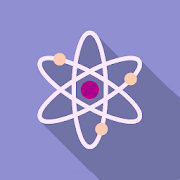 ЗагрузитьQR-CodeФизика - весь школьный курс. Подготовка ЕГЭ и ОГЭ.Разработчик: Study AppsЦена: Бесплатно8. «Физика. Формулы» — термины, формулы и таблицы по школьной программе физики за 7–11 классы.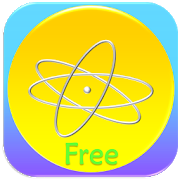 ЗагрузитьQR-CodeФизические Формулы FreeРазработчик: NSC Co.Цена: Бесплатно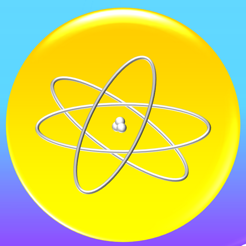 ЗагрузитьQR-CodeФизические Формулы LiteРазработчик: Sinh Chuong NguyenЦена: Бесплатно9. Stephen Hawking’s Snapshots of the Universe — восемь интерактивных экспериментов, которые позволят получить базовые знания по физике и понять законы, управляющие Вселенной. Приложение платное и на английском языке.ЕГЭ по химииСервисы1. «Яндекс ЕГЭ» — тренировочные тесты по химии.2. Материалы для ЕГЭ — самые новые демонстрационные КИМы и типовые тестовые задания, материалы для подготовки учащихся, экзаменационные материалы прошлых лет.3. К уроку химии — большая база подготовительных материалов: учебники, методические программы, сборники задач и упражнений, лабораторные опыты, экзаменационные задания, дополнительная литература.4. Видеокурс для подготовки к ЕГЭ — разбор типовых тестовых заданий и интерактивный учебник по химии от онлайн-школы «Фоксфорд».5. YouTube-канал «Химия — просто» — качественные видео с захватывающими химическими опытами и понятными объяснениями к ним.6. Видеокурс репетитора Андрея Степенина — разбор свежей демоверсии ЕГЭ и основных понятий органической химии.7. YouTube-канал Thoisoi — интересные опыты по неорганической и органической химии, объяснение химических реакций.Приложения8. «Химия» — таблица Менделеева, таблица растворимости химических элементов и калькулятор молекулярных масс. Приложение умеет решать химические уравнения с одним и несколькими неизвестными.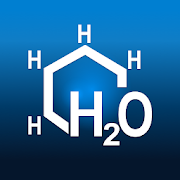 ЗагрузитьQR-CodeХимияРазработчик: Denis ChaschinЦена: Бесплатно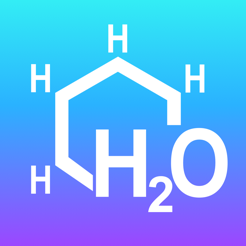 ЗагрузитьQR-CodeХимияРазработчик: diniskaЦена: Бесплатно9. «Химия — весь школьный курс» — систематизированные сведения по общей, органической и неорганической химии.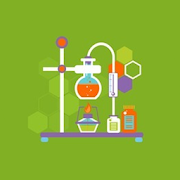 ЗагрузитьQR-CodeХимия - весь школьный курс. Подготовка ЕГЭ и ОГЭ.Разработчик: Study AppsЦена: Бесплатно10. The Elements — красивое приложение для знакомства с химическими элементами. Каждый элемент визуализирован при помощи вращающейся 3D-модели.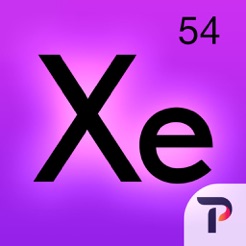 ЗагрузитьQR-CodeЭлементы от Теодора ГрейРазработчик: Touch Press IncЦена: 999 рублейЕГЭ по историиСервисы и пособия1. «Яндекс ЕГЭ» — видеокурсы по истории, тренировочные тесты и секреты ЕГЭ.2. К уроку истории — большая база подготовительных материалов: учебники, методические программы, атласы, рабочие тетради, схемы, таблицы, экзаменационные задания, дополнительная литература.3. Учебник А. Н. Сахарова и В. И. Буганова по истории России — простой и понятный учебник, написанный отечественными историками. Рассчитан на то, чтобы повторить весь курс истории с древнейших времён и до конца XIX века.4. Учебник по истории России XX — начала XXI века — ещё один хороший учебник, который пригодится для подготовки.5. История России в таблицах и схемах — отлично структурированный справочник, который поможет усвоить информацию в наглядной и лаконичной форме.6. Интерактивный учебник по истории — курс школьной истории в видеоформате.7. Курсы Arzamas — видеолекции по истории России. Для подготовки к ЕГЭ будет полезно посмотреть курсы про революцию, декабристов и блокаду Ленинграда.Приложения8. «ЕГЭ История» — теория и практические задания, основные исторические термины и даты, интерактивные карты, примеры сочинений, информация об исторических личностях и памятниках архитектуры.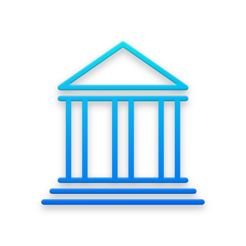 ЗагрузитьQR-CodeЕГЭ История 2020 + ТестыРазработчик: Nikolay VolokhovЦена: Бесплатно9. «ЕГЭ по Истории — Основные даты» — приложение поможет заучить основные даты по истории и заодно проверить свои знания.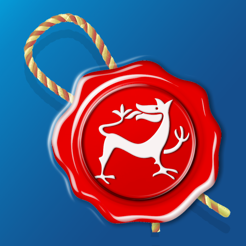 ЗагрузитьQR-CodeЕГЭ по Истории - Основные датыРазработчик: Andrey FetisovЦена: Бесплатно10. Викторины по истории России — эти приложения пригодятся, чтобы готовиться к экзамену в игровом формате.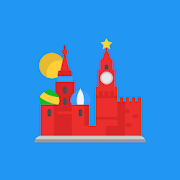 ЗагрузитьQR-CodeИстория России ВикторинаРазработчик: YugydЦена: Бесплатно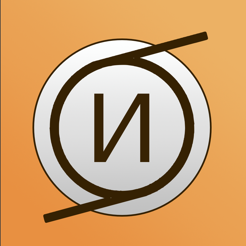 ЗагрузитьQR-CodeКругозор: История. Викторина и тесты для взрослых и детей, вспомни школьные знания бесплатноРазработчик: Gleb TarasovЦена: БесплатноЕГЭ по обществознаниюСервисы и пособия1. Материалы для ЕГЭ — демонстрационные КИМы и типовые тестовые задания, материалы для подготовки учащихся, экзаменационные материалы прошлых лет, справочники и практикумы.2. «Яндекс ЕГЭ» — тренировочные тесты по обществознанию.3. Курс лекций от университета «Синергия» — видеоматериалы по основному курсу обществознания.4. Видеолекции для подготовки к ЕГЭ — ещё один видеокурс для самостоятельной подготовки.5. Интерактивный учебник по обществознанию — 42 лекции по основным материалам школьного курса обществознания.6. Справочник Петра Баранова — полезное и наглядное пособие для подготовки к ЕГЭ по обществознанию. В справочнике представлены следующие разделы курса: «Человек и общество», «Экономика», «Социальные отношения», «Политика», «Право».Реклама 13Приложения7. «Обществознание — школьный курс» — краткий конспект всех основных тем курса, который поможет систематизировать знания.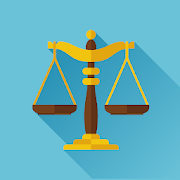 ЗагрузитьQR-CodeОбществознание - школьный курс. ЕГЭ и ОГЭ.Разработчик: Study AppsЦена: Бесплатно8. «ЕГЭ Обществознание» — теория, тестовые задания, основные термины, алгоритм написания сочинения, набор готовых эссе.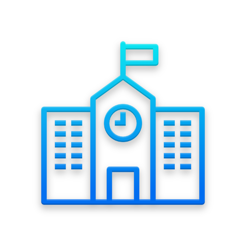 ЗагрузитьQR-CodeЕГЭ Обществознание 2020 +ТестыРазработчик: Nikolay VolokhovЦена: БесплатноЕГЭ по информатикеСервисы1. «Яндекс ЕГЭ» — тренировочные тесты по информатике.2. «Решу ЕГЭ» — тренировочные тестовые задания для самопроверки. Можно выбрать тему, которую хочется закрепить, и пройти по ней тест.3. Видеокурс для подготовки к ЕГЭ — разбор типовых тестовых заданий и интерактивный учебник по информатике от онлайн-школы «Фоксфорд».4. Timus Online Judge — архив с задачами по программированию.5. «Школа программиста» — ещё один архив с заданиями.6. «Информатик БУ» — канал со стримами, где разбираются типовые задачи ЕГЭ.7. Сайт Константина Полякова — материалы для подготовки к ЕГЭ, разбор типовых экзаменационных заданий с несколькими способами решения.8. Дистанционная подготовка по информатике — теоретический материал, авторские курсы, подготовительные задачи для ЕГЭ.9. Codecademy — сайт для изучения программирования.10. Курсы от MIT — более 2 400 курсов для программистов на разные темы, а также учебники и вспомогательные материалы.11. Инструменты и книги для разработчиков — пригодятся для более углубленной подготовки.Приложения12. Enki — ежедневные пятиминутные тренировки, которые помогут развить и усовершенствовать навыки программирования.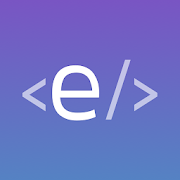 ЗагрузитьQR-CodeEnki: Learn data science, coding, tech skillsРазработчик: enki.comЦена: Бесплатно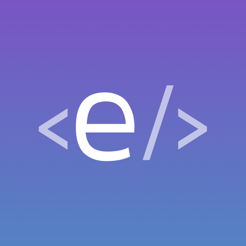 ЗагрузитьQR-CodeEnki - Coding, Learn to CodeРазработчик: ENKI LABS Inc.Цена: Бесплатно13. «ЕГЭ Информатика» — тренировочные тесты по предмету, термины, определения и основная теория.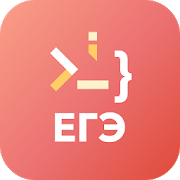 ЗагрузитьQR-CodeЕГЭ Информатика: Адаптивный тренажерРазработчик: StepikЦена: БесплатноЕГЭ по биологииСервисы1. «Яндекс ЕГЭ» — тренировочные тесты по биологии.2. К уроку биологии — большая база подготовительных материалов: учебники, методические программы, сборники задач и упражнений, экзаменационные задания, дополнительная литература.3. Видеокурс для подготовки к ЕГЭ — разбор типовых тестовых заданий и интерактивный учебник по биологии от онлайн-школы «Фоксфорд».4. «Ззуброминимум» — большой архив кратких конспектов по биологии.5. Курсы на «ПостНауке» — авторские курсы лекций о биологии клетки, структуре и функциях ДНК, работе генов и микроорганизмах.6. Анатомический атлас — трёхмерная модель человеческого тела, которую можно вращать, чтобы рассмотреть устройство мышц, скелета, внутренних систем и органов.Приложения7. «Биология — весь школьный курс» — систематизированные сведения по всему курсу биологии. Многообразие органического мира, организм человека и его здоровье, эволюция живой природы — эти и многие другие темы можно повторить при помощи этого приложения.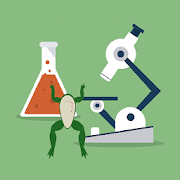 ЗагрузитьQR-CodeБиология - школьный курс. Подготовка ЕГЭ и ОГЭ.Разработчик: Study AppsЦена: Бесплатно8. «ЕГЭ Биология» — теория и типовые тестовые задания, а также большая коллекция развёрнутых ответов для части С.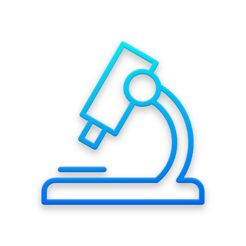 ЗагрузитьQR-CodeЕГЭ Биология 2020 + ТестыРазработчик: Nikolay VolokhovЦена: БесплатноЕГЭ по географииСервисы1. «Яндекс ЕГЭ» — тренировочные тесты по географии.2. «Решу ЕГЭ» — тестовые задания для самопроверки. Можно выбрать тему, которую хочется закрепить, и пройти по ней тест.3. К уроку географии — большая база подготовительных материалов: учебники, методические программы, атласы, контурные карты, экзаменационные задания, дополнительная литература.4. Коллекция необычных интерактивных карт — карты природных явлений, расселения народов по земному шару, миграций населения и прочие любопытные шутки.5. География от «ПостНауки» — курсы, лекции и книги по актуальным географическим темам.Приложения6. «География Мира. Викторина» — игра, которая поможет повторить и закрепить сведения о странах мира: местоположение, флаги, столицы, население, религии, языки, национальные валюты и многое другое.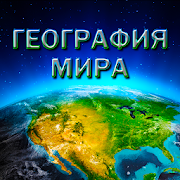 ЗагрузитьQR-CodeГеография МираРазработчик: Atom Games Ent.Цена: Бесплатно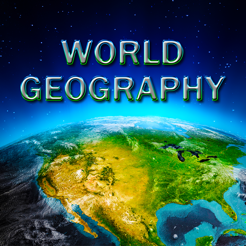 ЗагрузитьQR-CodeГеография Мира – ВикторинаРазработчик: Martin TomasЦена: Бесплатно7. «Столицы всех стран мира» — приложение для заучивания столиц мира. Можно играть на время, отгадывать слова по буквам, проходить тест и искать столицы на карте.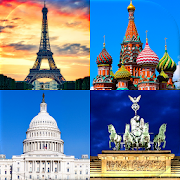 ЗагрузитьQR-CodeСтолицы всех стран мира - Тест про города и страныРазработчик: Andrey SolovyevЦена: Бесплатно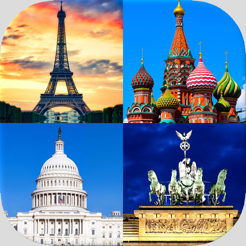 ЗагрузитьQR-CodeСтолицы всех стран мира - ИграРазработчик: Andrey SolovyevЦена: БесплатноЕГЭ по английскому языкуСервисы1. «Яндекс ЕГЭ» — тренировочные тесты по английскому языку.2. К уроку английского — большая база подготовительных материалов: учебники, рабочие тетради, разговорники, словари, экзаменационные задания, дополнительная литература.3. Английский за 16 часов — интенсивный курс изучения английского языка от полиглота и переводчика Д. Ю. Петрова.4. YouTube-каналы для изучения языка — бесплатные уроки от профессиональных преподавателей и носителей языка, рассчитанные на разные уровни подготовки.5. Подкасты на английском от BBC — качественные англоязычные аудиоматериалы на разнообразную тематику, которые помогут подготовиться к аудированию.6. Как выучить английский — огромная коллекция полезных материалов для совершенствования языковых навыков.7. Useful English — материалы для эффективного изучения грамматики, фразовых глаголов, идиом, правописания.8. Lang-8 — удобная платформа, где носители языка укажут на ошибки в письменной речи и помогут их исправить.9. Видеоразбор заданий ЕГЭ — автор канала разбирает задания из аудирования, чтения, грамматики и лексики и поясняет, на чём нужно заострить внимание при их выполнении.Приложения10. Тестовые задания для проверки знания грамматических правил.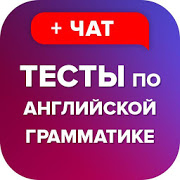 ЗагрузитьQR-CodeEnglish Grammar TestРазработчик: SevenLynxЦена: Бесплатно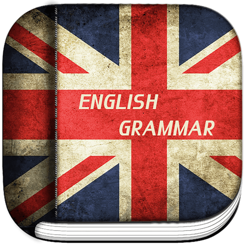 ЗагрузитьQR-CodeLearn English Grammar & TestРазработчик: Bogdan CovaciЦена: Бесплатно11. Words — приложение для изучения и эффективного запоминания новых слов с простым и приятным дизайном. Работает в офлайн-режиме.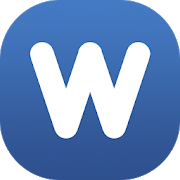 ЗагрузитьQR-CodeWords - Учи иностранные языкиРазработчик: UlilabЦена: Бесплатно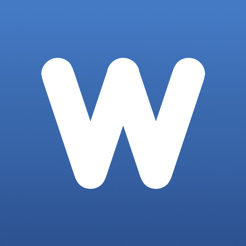 ЗагрузитьQR-CodeWords - Учи иностранные языкиРазработчик: Andrey LebedevЦена: Бесплатно12. Приложения для изучения фразовых глаголов, которые часто используются в разговорной и письменной речи.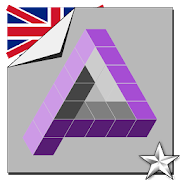 ЗагрузитьQR-CodeEnglish Phrasal VerbsРазработчик: KanjanakhanЦена: Бесплатно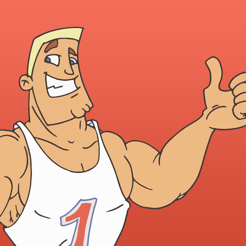 ЗагрузитьQR-CodeФразовые глаголыРазработчик: Alexander MartirosyanЦена: БесплатноЕГЭ по французскому языкуСервисы1. «Решу ЕГЭ» — тренировочные тестовые задания для самопроверки. Можно выбрать тему, которую хочется закрепить, и пройти по ней тест.2. К уроку французского — большая база подготовительных материалов: учебники, рабочие тетради, разговорники, словари, экзаменационные задания, дополнительная литература.3. Французский за 16 часов — интенсивный курс изучения французского языка от полиглота и переводчика Д. Ю. Петрова.4. YouTube-каналы для изучения языка — пять полезных каналов на любой вкус и уровень подготовки.5. Подкасты на французском — аудиоматериалы по грамматике, диктанты и задания, материалы о культуре, музыке, искусстве и многом другом.Приложения6. «6000 Слов — Учим Французский Язык» — приложение для запоминания слов с картинками, фонетической транскрипцией и произношением от носителей языка.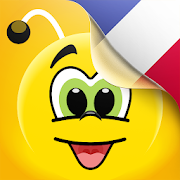 ЗагрузитьQR-CodeУчить французский язык - 15.000 словРазработчик: FunEasyLearnЦена: Бесплатно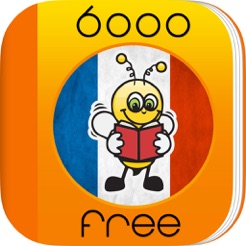 ЗагрузитьQR-Code6000 Слов - Учим Французский Язык БесплатноРазработчик: Andrian AndronicЦена: Бесплатно7. Le Conjugueur — приложение, которое поможет проспрягать глагол во всех временах. В коллекции 9 000 разных глаголов.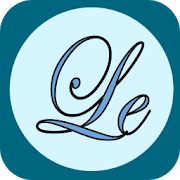 ЗагрузитьQR-CodeLe ConjugueurРазработчик: Brewalan Le DruЦена: Бесплатно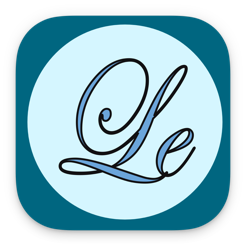 ЗагрузитьQR-CodeLe ConjugueurРазработчик: Brewalan Le DruЦена: 75 рублейЕГЭ по немецкому языкуСервисы1. «Яндекс ЕГЭ» — тренировочные тесты по немецкому языку.2. «Решу ЕГЭ» — тестовые задания для самопроверки. Можно выбрать тему и пройти по ней тест.3. К уроку немецкого — большая база подготовительных материалов: учебники, рабочие тетради, разговорники, словари, экзаменационные задания, дополнительная литература.4. Курс немецкого от BBC — чтение, аудирование, разговорная речь.5. YouTube-каналы для изучения немецкого — пять полезных каналов с видеоуроками.6. Немецкий за 16 часов — интенсивный курс немецкого языка от полиглота и переводчика Д. Ю. Петрова.7. Видеоразбор заданий ЕГЭ — канал преподавателя Александра Беккера, на котором он рассказывает о жизни в Германии и объясняет, как сдать ЕГЭ.8. Подкасты по немецкому — серия полезных подкастов, рассчитанных на разный уровень подготовки.Приложения9. busuu — уроки по грамматике, изучение новых слов, игры и тесты по пройденному материалу.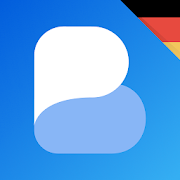 ЗагрузитьQR-CodeНаучись говорить по-немецки с BusuuРазработчик: BusuuЦена: Бесплатно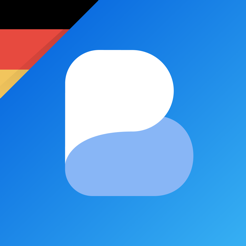 ЗагрузитьQR-CodeBusuu - Выучи немецкийРазработчик: Busuu LimitedЦена: Бесплатно10. «ЕГЭра: Немецкий язык» — основные грамматические правила, более 3 200 самых употребляемых немецких слов, идиомы и пословицы, неправильные глаголы, темы для тренировки разговорных навыков, основная информация о том, как сдать экзамен по немецкому.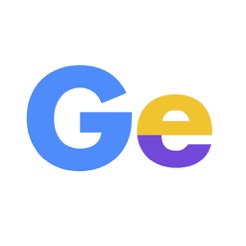 ЗагрузитьQR-CodeЕГЭра: Немецкий языкРазработчик: ivan GorshkovЦена: 149 рублей11. Der Die Das — приложение, которое поможет увеличить словарный запас и разобраться с артиклями.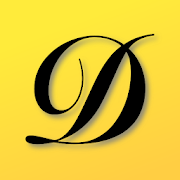 ЗагрузитьQR-CodeDer Die DasРазработчик: Lubos MikusiakЦена: Бесплатно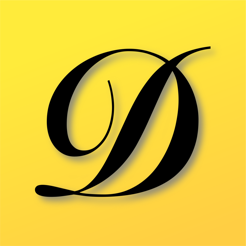 ЗагрузитьQR-CodeDer Die DasРазработчик: Lubos MikusiakЦена: БесплатноЕГЭ по испанскому языкуСервисы1. «Яндекс ЕГЭ» — тренировочные тесты по испанскому языку.2. «Решу ЕГЭ» — тренировочные тестовые задания для самопроверки. Можно выбрать тему, которую хочется закрепить, и пройти по ней тест.3. К уроку испанского — большая база подготовительных материалов: учебники, методические программы, рабочие тетради, тесты, самоучители, словари.4. YouTube-канал Futur Idiomes — канал для любителей испанского языка, где можно узнать обо всём: начиная с алфавита и заканчивая сложными грамматическими правилами.5. Испанский за 16 часов — интенсивный курс изучения испанского языка от полиглота и переводчика Д. Ю. Петрова. Пригодится, чтобы быстро повторить все правила перед экзаменом.6. YouTube-канал Ichebnik.ru — видеоуроки по произношению от автора русскоязычного учебника по испанскому языку Георгия Нуждина.7. Entre-amigos.ru — фильмы, сериалы и мультфильмы на испанском языке с русскими субтитрами, чтобы научиться различать испанскую речь на слух.8. Aprender Español — испаноязычный сайт с бесплатными грамматическими упражнениями, песнями, видео и подкастами.9. Аудиоматериалы на испанском — коллекция подкастов, аудиопрограмм и новостных сводок, также на сайте можно послушать радио.Приложения10. «ЕГЭра: Испанский язык» — теория, фонетика, идиомы и пословицы, неправильные глаголы, наиболее употребляемые слова и основная информация о том, как сдать экзамен по испанскому.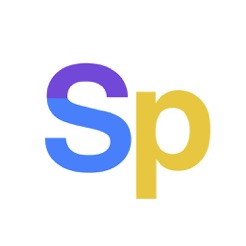 ЗагрузитьQR-CodeЕГЭра: Испанский языкРазработчик: ivan GorshkovЦена: Бесплатно11. busuu — уроки по грамматике, изучение новых слов, игры и тесты по пройденному материалу.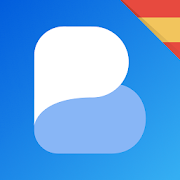 ЗагрузитьQR-CodeНаучись говорить по-испански с BusuuРазработчик: BusuuЦена: Бесплатно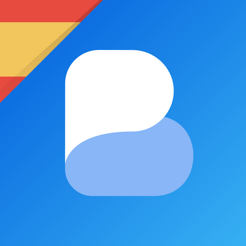 ЗагрузитьQR-CodeBusuu - Выучи испанскийРазработчик: Busuu LimitedЦена: БесплатноЕГЭ по литературеСервисы1. «Яндекс ЕГЭ» — тренировочные тесты по литературе.2. «Культура письменной речи» — короткие статьи об основных произведениях школьной программы по литературе, учебно-тренировочные материалы и примеры выполнения заданий.3. Textologia.ru — основные этапы, периоды и особенности развития мирового литературного процесса, важные литературные понятия, структура и содержание заданий ЕГЭ по предмету.4. 5litra.ru — сайт для экспресс-подготовки к экзамену. Здесь есть демотесты, основная теория, примеры сочинений, анализ произведений и другие нужные вещи.5. «Урок в формате А4» — краткий литературный справочник с информацией о писателях, произведениях, персонажах и основных литературных терминах.6. Лекции по литературе от канала «Культура» — 68 видеолекций о знаковых произведениях русской литературы.7. Аудиокниги для школьников — основные произведения школьной программы по литературе для тех, кто лучше воспринимает информацию на слух.8. Курсы Arzamas — красивые, короткие и качественные видеокурсы о писателях, литературных направлениях и произведениях.9. «Брифли» — вся школьная программа по литературе в кратком изложении.10. litra.ru — сочинения, краткие содержания, полные произведения, характеристики персонажей, биографии и критика.11. «Полка» — 108 самых важных русских книг в вопросах и ответах. Сайт больше подходит для вдумчивого чтения и анализа.Приложения12. Bookmate — удобное приложение для чтения. Можно загружать свои книги в формате FB2 или EPUB. Классика мировой литературы и книги из школьной программы доступны бесплатно.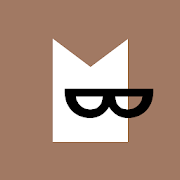 ЗагрузитьQR-CodeBookmate — читать книги и слушать аудиокниги легкоРазработчик: BookmateЦена: Бесплатно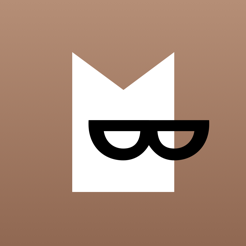 ЗагрузитьQR-CodeBookmate. Книги и аудиокнигиРазработчик: Bookmate LimitedЦена: Бесплатно13. Классика мировой литературы в сжатом виде для быстрого ознакомления.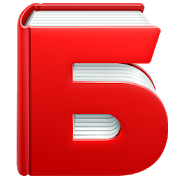 ЗагрузитьQR-CodeКраткие содержания книг БрифлиРазработчик: Брифли МедиаЦена: Бесплатно14. «Литератор!» — игра для лучшего запоминания прочитанного произведения. Нужно будет угадывать автора, героя или цитату.